05 April 2017Dear everyone,Solidarity greetings!You are invited to attend the 2nd Regional Consultation Meeting on April 27-29 in Manila, Philippines to move forward the preparation of our ACSC/APF 2017 in July. Your participation in this meeting to represent your country or your regional processes is deemed important.Kindly register by clicking the following link: RCM 2 Registration Form. Deadline for registration will be on April 22, 2017Given the Philippine NOC's budget constraints, we are requesting all the delegates for this meeting to fund all their expenses in coming to Manila. The PH NOC only has enough funds to give partial subsidy for the RSC representative of each country process. Below is a proposed budget breakdown for each participant. You are requested to prepare at least US$244 to cover your expenses for the duration of the meeting, of which the US$150 will have to be paid for the board and lodging to the Secretariat.Other hotels or accommodations are available, but you have to shoulder the extra expense.There are several airlines going to Manila. You can check their websites for your preferred flight bookings. We advise you to please arrive on the 26th April so that everyone is already here at the start of the meeting.We shall announce the exact meeting venue once our NOC has finalized it within this week. For further inquiries about the event, kindly contact the Philippine NOC Secretariat at: secretariat.acsc.apf2017@gmail.com.Looking forward to see you in Manila soon. 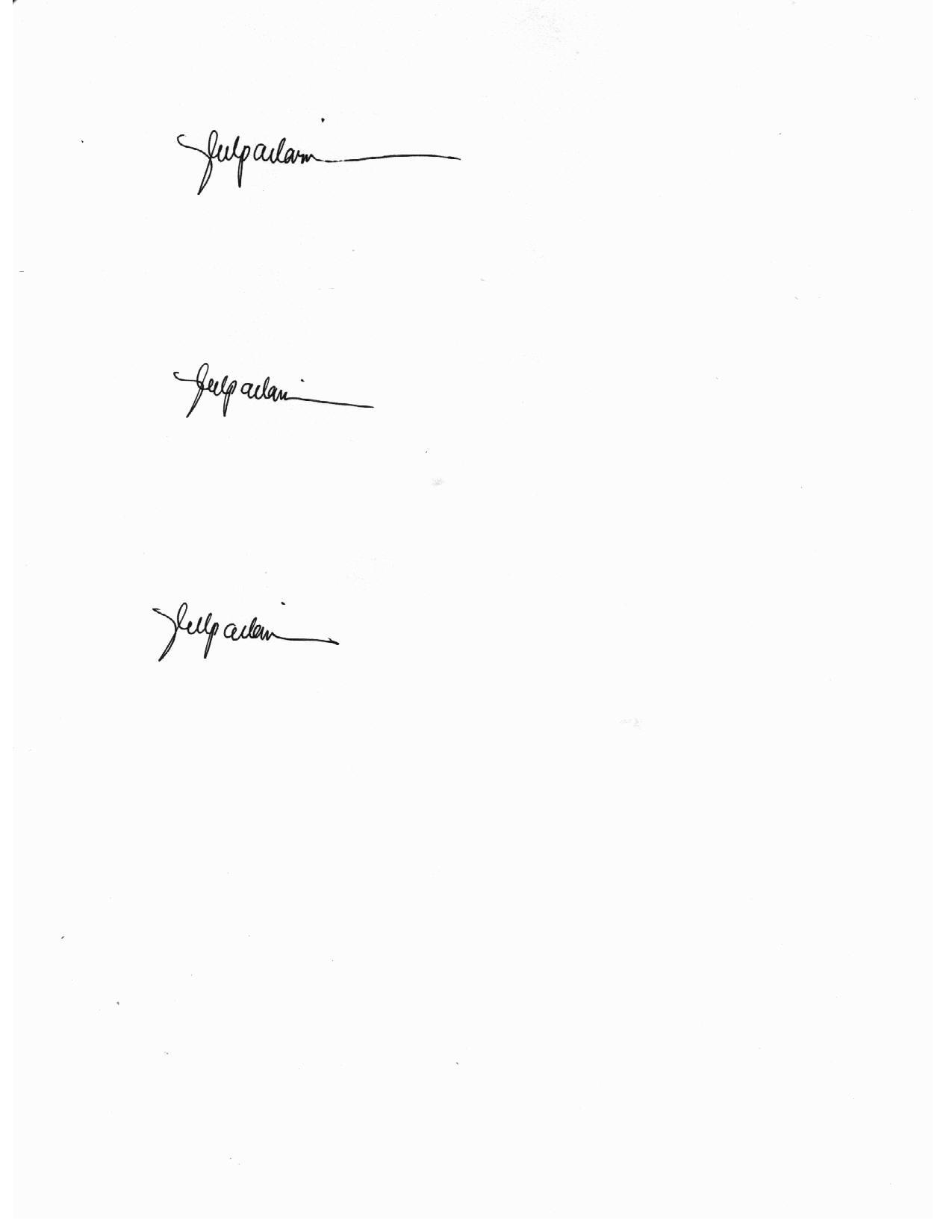 In behalf of the Philippine National Organizing Committee, 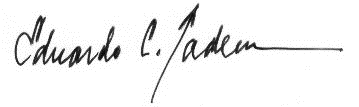 Ms. Jelen Paclarin							Dr. Eduardo Climaco TademCo-convener and chair of the Regional Steering Committee	Co-convenerACSC/APF NOC 2017						ACSC/APF NOC 2017ACSC/APF 2017 2nd Regional Committee MeetingACSC/APF 2017 2nd Regional Committee MeetingACSC/APF 2017 2nd Regional Committee MeetingManila, PhilippinesManila, PhilippinesManila, PhilippinesApril 27-29, 2017April 27-29, 2017April 27-29, 2017ParticularsCostSub-totalBudget for single bed in twin room accommodation for 3 nights (breakfast included)40120Food budget for 4 days (lunch and dinner)1040Food budget for 4 days (lunch and dinner)1040Airport transit in Manila (2 trips)1224Local transpo allowance in Manila for 4 days1040Contingency allowance for 4 days520Total Total  $            244.00 